Bu form, Acıbadem Üniversitesi (ACU) Biyobanka Birimi’nden numune ve/veya numune ile ilişkili verilerin kullanılacağı projeler için başvuru yapacak araştırmacılar tarafından doldurulmalıdır. ACU Biyobanka Birimi’ne yapmış olduğunuz talebin değerlendirilmesi için bu formun eksiksiz tamamlanması ve projenizin etik kurul başvuru veya etik kurul onam belgesi fotokopisinin (varsa) biyobanka@acibadem.edu.tr adresine iletilmesi gerekmektedir.Proje bilgileriBaşvuru TürüEtik Kurul OnayıProjenizin etik kurul onayı almış olması, ACU Biyobanka Birimi’nden biyolojik numune/veri kullanımı için bir ön şarttır. Numune/veri kullanımı, Acıbadem Üniversitesi’nin mevcut yönetmelik ve yönergelerine yasal olarak uyumlu olmalıdır. Projenin etik kurul onay belgesi fotokopisinin ACU Biyobanka Birimi’ne iletilmesi gerekmektedir. Finansman DesteğiÇalışmanızın bir hakem tarafından değerlendirilip değerlendirilmediğini ve çalışmanın hibe fonu durumunun sunulması, ACU Biyobanka Birimi Araştırma Değerlendirme Komitesi’nin çalışmanızı değerlendirmesine yardımcı olacaktır. Eğer öyleyse, lütfen başvurulan araştırmanın hakemli değerlendirmesinde başarılı olduğuna dair belgeleri ve mümkünse hakem raporlarının kopyalarını paylaşın. Talep Edilen Biyolojik Numunelere ait Bilgiler*Numune türleri için lütfen aşağıda verilen (1.6) açıklamalara bakınız** Blok başına kaç slide veya kan numuneleri için hacim gibi bilgileri ekleyiniz.Biyolojik numune türleri için açıklamaTalep edilen biyolojik verilere ait bilgiler*Biyolojik veri türleri için lütfen aşağıda (1.8) verilen açıklamalara bakınızVeri türleri için açıklamaProje AçıklamasıAcıbadem Üniversitesi Biyobanka Birimi İletişim BilgileriAdres: Acıbadem Üniversitesi Kerem Aydınlar Kampüsü, Kayışdağı Cad. No:32,Biyobanka Birimi, B Blok, 3. Kat Ataşehir/İSTANBULTelefon: 0216 250 36 58  E-mail: biyobanka@acibadem.edu.tr Onam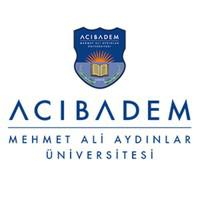 ACIBADEM ÜNİVERSİTESİ                      BİYOBANKA BİRİMİBiyolojik Numune/Veri Erişimi Başvuru FormuDoküman No4ACIBADEM ÜNİVERSİTESİ                      BİYOBANKA BİRİMİBiyolojik Numune/Veri Erişimi Başvuru FormuYayın Tarihi15.10.2019ACIBADEM ÜNİVERSİTESİ                      BİYOBANKA BİRİMİBiyolojik Numune/Veri Erişimi Başvuru FormuRevizyon No3ACIBADEM ÜNİVERSİTESİ                      BİYOBANKA BİRİMİBiyolojik Numune/Veri Erişimi Başvuru FormuRevizyon Tarihi08.06.2023ACIBADEM ÜNİVERSİTESİ                      BİYOBANKA BİRİMİBiyolojik Numune/Veri Erişimi Başvuru FormuSayfa No1/6 Yeni proje   Referans numaralı projeye ek TarihProje numarası Proje başlığıProje yöneticisiNumune talebinde bulunan kişi (Eğer proje yöneticisinden farklıysa)Enstitü/bölümİletişim bilgileri(Adres, telefon numarası, E-mail adresi) Proje, Acıbadem Üniversitesi kapsamında yürütülmektedir. Proje, Acıbadem Üniversitesi ve dış paydaşların iş birliği halinde yürütülmektedir. Proje, Acıbadem Üniversitesi dışında paydaşlar tarafından yürütülmektedir. Projenin etik kurul onayı var mı? (Eğer evet ise etik kurul onay belgesini ekleyiniz.)Evet Hayır  Projenin etik kurul onayı yok ise etik kurul başvurusu devam etmekte mi?Evet  Hayır  ACIBADEM ÜNİVERSİTESİ                      BİYOBANKA BİRİMİBiyolojik Numune/Veri Kullanımı Başvuru FormuDoküman No4ACIBADEM ÜNİVERSİTESİ                      BİYOBANKA BİRİMİBiyolojik Numune/Veri Kullanımı Başvuru FormuYayın Tarihi15.10.2019ACIBADEM ÜNİVERSİTESİ                      BİYOBANKA BİRİMİBiyolojik Numune/Veri Kullanımı Başvuru FormuRevizyon No3ACIBADEM ÜNİVERSİTESİ                      BİYOBANKA BİRİMİBiyolojik Numune/Veri Kullanımı Başvuru FormuRevizyon Tarihi08.06.2023ACIBADEM ÜNİVERSİTESİ                      BİYOBANKA BİRİMİBiyolojik Numune/Veri Kullanımı Başvuru FormuSayfa No2/6Proje bir hakem tarafından değerlendirildi mi? (Evet ise, lütfen kanıt sunun.)Evet Hayır Lütfen projenin süresini belirtin. Bu çalışma için bir finansman desteğine sahip misiniz? (Evet ise, lütfen finansman desteğine ait kanıtları sunun. Örneğin araştırma fonu TÜBİTAK, TÜSEB gibi veya bir şirket adına yürütülen bir araştırma)Evet Hayır Çalışma için henüz bir finansman desteğine sahip değilseniz, bir finansman desteği arıyor musunuz?Evet Hayır Numune Türü*Organ/DokuTanı (ICD10)Hasta SayısıNumune Sayısı**ACIBADEM ÜNİVERSİTESİ                      BİYOBANKA BİRİMİBiyolojik Numune/Veri Kullanımı Başvuru FormuDoküman No4ACIBADEM ÜNİVERSİTESİ                      BİYOBANKA BİRİMİBiyolojik Numune/Veri Kullanımı Başvuru FormuYayın Tarihi15.10.2019ACIBADEM ÜNİVERSİTESİ                      BİYOBANKA BİRİMİBiyolojik Numune/Veri Kullanımı Başvuru FormuRevizyon No3ACIBADEM ÜNİVERSİTESİ                      BİYOBANKA BİRİMİBiyolojik Numune/Veri Kullanımı Başvuru FormuRevizyon Tarihi08.06.2023ACIBADEM ÜNİVERSİTESİ                      BİYOBANKA BİRİMİBiyolojik Numune/Veri Kullanımı Başvuru FormuSayfa No3/6Ana Numune TürleriAna Numune TürleriAna Numune TürleriSıvı numunelerKan (EDTA)Sıvı numunelerSerumSıvı numunelerBuffy-coat (EDTA-Buffy)Sıvı numunelerPlazma (EDTA/ Li.-Hep./Na-Citrat)Sıvı numunelerPAXgene® BloodSıvı numunelerBeyin omurilik sıvısı (BOS)Sıvı numunelerEklem sıvısıSıvı numunelerİdrarParafinParafin blokParafinOrijinal parafin kesitParafinParafin kesit (yeni)KriyojenikDokuKriyojenikKesitSoğuk zincir uygulanırSoğuk zincir uygulanırSoğuk zincir uygulanırAna Numune TürevleriAna Numune TürevleriDNARNAWBCsPBMCsBMMCsProteinACIBADEM ÜNİVERSİTESİ                      BİYOBANKA BİRİMİBiyolojik Numune/Veri Kullanımı Başvuru FormuDoküman No4ACIBADEM ÜNİVERSİTESİ                      BİYOBANKA BİRİMİBiyolojik Numune/Veri Kullanımı Başvuru FormuYayın Tarihi15.10.2019ACIBADEM ÜNİVERSİTESİ                      BİYOBANKA BİRİMİBiyolojik Numune/Veri Kullanımı Başvuru FormuRevizyon No3ACIBADEM ÜNİVERSİTESİ                      BİYOBANKA BİRİMİBiyolojik Numune/Veri Kullanımı Başvuru FormuRevizyon Tarihi08.06.2023ACIBADEM ÜNİVERSİTESİ                      BİYOBANKA BİRİMİBiyolojik Numune/Veri Kullanımı Başvuru FormuSayfa No4/6Veri Türü*Tanı (ICD10)Hasta SayısıVeri TürleriKlinik verilerKlinik verilerVeri TürleriDemografik verilerDemografik verilerVeri TürleriGenomik verilerHam veri (.fastq)Veri TürleriGenomik verilerİşlenmiş veri (.bam)Veri TürleriGenomik verilerMeta veri (.vcf)ACIBADEM ÜNİVERSİTESİ                      BİYOBANKA BİRİMİBiyolojik Numune/Veri Kullanımı Başvuru FormuDoküman No4ACIBADEM ÜNİVERSİTESİ                      BİYOBANKA BİRİMİBiyolojik Numune/Veri Kullanımı Başvuru FormuYayın Tarihi15.10.2019ACIBADEM ÜNİVERSİTESİ                      BİYOBANKA BİRİMİBiyolojik Numune/Veri Kullanımı Başvuru FormuRevizyon No3ACIBADEM ÜNİVERSİTESİ                      BİYOBANKA BİRİMİBiyolojik Numune/Veri Kullanımı Başvuru FormuRevizyon Tarihi08.06.2023ACIBADEM ÜNİVERSİTESİ                      BİYOBANKA BİRİMİBiyolojik Numune/Veri Kullanımı Başvuru FormuSayfa No5/6Projenin kısa açıklaması (maksimum 500 kelime)(Proje ile ilgili kısa literatür bilgisi, hipotez ve amaçları bu bölüme yazınız.ACIBADEM ÜNİVERSİTESİ                      BİYOBANKA BİRİMİBiyolojik Numune/Veri Kullanımı Başvuru FormuDoküman No4ACIBADEM ÜNİVERSİTESİ                      BİYOBANKA BİRİMİBiyolojik Numune/Veri Kullanımı Başvuru FormuYayın Tarihi15.10.2019ACIBADEM ÜNİVERSİTESİ                      BİYOBANKA BİRİMİBiyolojik Numune/Veri Kullanımı Başvuru FormuRevizyon No3ACIBADEM ÜNİVERSİTESİ                      BİYOBANKA BİRİMİBiyolojik Numune/Veri Kullanımı Başvuru FormuRevizyon Tarihi08.06.2023ACIBADEM ÜNİVERSİTESİ                      BİYOBANKA BİRİMİBiyolojik Numune/Veri Kullanımı Başvuru FormuSayfa No6/6Bu başvuruda verilen bilgilerin ve Acıbadem Üniversitesi Biyobaka Birimi’ne sunulan tüm belgelerin eksiksizliğini ve doğruluğunu onaylıyorum.Bu başvuruda verilen bilgilerin ve Acıbadem Üniversitesi Biyobaka Birimi’ne sunulan tüm belgelerin eksiksizliğini ve doğruluğunu onaylıyorum.Evet Hayır Baş araştırmacının kimlik ve başvuru detaylarının sorumlu kurumlara (Acıbadem Üniversitesi dahili) iletilebileceğini onaylıyorum,Baş araştırmacının kimlik ve başvuru detaylarının sorumlu kurumlara (Acıbadem Üniversitesi dahili) iletilebileceğini onaylıyorum,Evet Hayır _______________Proje yöneticisi imzası_______________Yer ve tarih_______________Yer ve tarih_______________Yer ve tarih